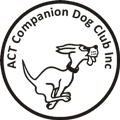 ACT Companion Dog Club Agility, Jumping & Games TrialSaturday 4th February 2017Entries close:	Friday 20 January 2017Venue:	ACT CDC Grounds, Narrabundah Lane, SYMONSTON ACTJudges:	Ms Vanessa Dowson (NSW) Agility: Novice, Excellent, Masters, OpenMr Terry Griffin (NSW)	Jumping: Open, Masters, Excellent, NoviceCheck in:	5:15–5:45 pm Trial commences: 6 pmEntry Fees: 	$7.50 per entryCatalogues: 	Hardcopy $5 or free digitally via ACT Agility yahoo group and ACT Agility Facebook page (uploaded 3 days before trial)Entries To: 	ePerformance preferred http://www.e-performancedogs.com/ or post to Agility Trial Manager, PO Box 4048 KINGSTON ACT 2604Payment must accompany entries by closing date.Telephone:	Trial Manager: 0402 007994 or Trial Secretary: 0405 345 237 		No calls after 9:30 pmPrizes:		Sash for qualifying 1st, 2nd & 3rd place each class. The club reserves the right to accept or decline entries.Not For Competition entries will be accepted in accordance with Dogs ACT Regulations.